HARMONOGRAM ODBIORU ODPADÓW KOMUNALNYCH  NA 2021 r.W dniu odbioru pojemniki powinny być wystawione do godz. 6.00 przed posesję. Przedsiębiorstwo Usług Miejskich Sp. z o.o. Plac Św. Rocha 5, 86-170 Nowe	tel. 52 33 38 813	                           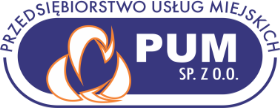 HARMONOGRAM ODBIORU ODPADÓW KOMUNALNYCH  NA 2021 r.W dniu odbioru pojemniki powinny być wystawione do godz. 6.00 przed posesję. Przedsiębiorstwo Usług Miejskich Sp. z o.o. Plac Św. Rocha 5, 86-170 Nowe	tel. 52 33 38 813	                           MiejscowościRodzaj odpadówDzień tyg.CzęstotliwośćIIIIIIIVVVIVIIVIIIIXBobrowiec, Czerwińsk, Kopytkowo, Kościelna Jania, Kulmaga, Luchowo, Smarzewo, Stara Jania – nieruchomości jednorodzinneRESZTKOWEŚrodaCo 2 tyg.5,203,173,17,3114,2812,269,237,214,181,15,29Bobrowiec, Czerwińsk, Kopytkowo, Kościelna Jania, Kulmaga, Luchowo, Smarzewo, Stara Jania – nieruchomości jednorodzinneMETALE I TWORZYWA SZTUCZNEPoniedziałekCo 4 tyg.2522221917141296Bobrowiec, Czerwińsk, Kopytkowo, Kościelna Jania, Kulmaga, Luchowo, Smarzewo, Stara Jania – nieruchomości jednorodzinneSZKŁOŚrodaCo 8 tyg.331262115Bobrowiec, Czerwińsk, Kopytkowo, Kościelna Jania, Kulmaga, Luchowo, Smarzewo, Stara Jania – nieruchomości jednorodzinnePAPIERPiątekCo 8 tyg.2926211610Bobrowiec, Czerwińsk, Kopytkowo, Kościelna Jania, Kulmaga, Luchowo, Smarzewo, Stara Jania – nieruchomości jednorodzinneBIOŚrodaIV-X Co 2 tyg.1310107,215,192,16,3014,2811,258,22Bobrowiec, Czerwińsk, Kopytkowo, Kościelna Jania, Kulmaga, Luchowo, Smarzewo, Stara Jania – nieruchomości jednorodzinneBIOŚrodaXI-III Co 4 tyg.1310107,215,192,16,3014,2811,258,22MiejscowościRodzaj odpadówDzień tyg.CzęstotliwośćIIIIIIIVVVIVIIVIIIIXBobrowiec, Czerwińsk, Kopytkowo, Kościelna Jania, Kulmaga, Luchowo, Smarzewo, Stara Jania – nieruchomości jednorodzinneRESZTKOWEŚrodaCo 2 tyg.5,203,173,17,3114,2812,269,237,214,181,15,29Bobrowiec, Czerwińsk, Kopytkowo, Kościelna Jania, Kulmaga, Luchowo, Smarzewo, Stara Jania – nieruchomości jednorodzinneMETALE I TWORZYWA SZTUCZNEPoniedziałekCo 4 tyg.2522221917141296Bobrowiec, Czerwińsk, Kopytkowo, Kościelna Jania, Kulmaga, Luchowo, Smarzewo, Stara Jania – nieruchomości jednorodzinneSZKŁOŚrodaCo 8 tyg.331262115Bobrowiec, Czerwińsk, Kopytkowo, Kościelna Jania, Kulmaga, Luchowo, Smarzewo, Stara Jania – nieruchomości jednorodzinnePAPIERPiątekCo 8 tyg.2926211610Bobrowiec, Czerwińsk, Kopytkowo, Kościelna Jania, Kulmaga, Luchowo, Smarzewo, Stara Jania – nieruchomości jednorodzinneBIOŚrodaIV-X Co 2 tyg.1310107,215,192,16,3014,2811,258,22Bobrowiec, Czerwińsk, Kopytkowo, Kościelna Jania, Kulmaga, Luchowo, Smarzewo, Stara Jania – nieruchomości jednorodzinneBIOŚrodaXI-III Co 4 tyg.1310107,215,192,16,3014,2811,258,22